Message du Président de ligueà l’occasion de l’ouverture de la saisonAmis sportifs, amoureux du ballon,          Après quelques mois de repos, nous sommes de retour pour une nouvelle saison sportive, que je souhaite fructueuse pour chacun de nous, même si la logique veut qu’à la fin il n’y ait qu’un vainqueur. Cette année encore, quatorze (14) équipes sont sur la ligne de départ du championnat « honneur » et quatorze (14) sur celui du championnat « pré-honneur ». Je voudrais saluer celles qui se sont maintenues, et souhaiter à celles qui ont accédé un parcours à la mesure de leurs sacrifices.           Le championnat 2022-2023 sera âprement disputé, et la ligue de Béjaia, qui a, d’ores et déjà, pris toutes les dispositions réglementaires, fonde l’espoir qu’il soit d’un bon niveau. J’invite par conséquent, les différentes équipes à donner le meilleur d’elles-mêmes, mais dans un esprit de fair-play. J’exhorte les arbitres à persévérer dans la quête de l’excellence, et les supporters à cultiver la tolérance. A la presse dans son ensemble, je lui dis merci pour le soutien constant, tout en lui demandant de prendre toute la place qui est la sienne dans cette compétition par la qualité de ses commentaires, la pertinence de ses analyses et l’objectivité de ses critiques, le tout devant permettre aux différents acteurs de s’améliorer.          Mes remerciements et toute ma reconnaissance vont également à l’endroit de nos partenaires locaux à savoir la commission mixte (DJS – DAL – APW) qui a consenti des efforts considérables en faveur du rayonnement de notre sport-roi et de l’épanouissement de la jeunesse béjaoui. A ceux qui hésitent encore à se joindre à nous, je leur tends la main, afin qu’ensemble, nous bâtissions une grande wilaya du football.Amis sportifs, amoureux du ballon,Facteur de paix et de cohésion sociale, le football doit nous unir dans notre diversité socio-culturelle, et non nous diviser. Puisse cette saison sportive qui s’ouvre au football, cimenter davantage notre tissu social, et renforcer davantage l’idéal du vivre-ensemble entre les fils et filles de Béjaia et de l’Algérie toute entière.  Membres présents :                                	            AMGHAR                          DJOUDER         MOSTPHAOUI       AOUCHICHE                 BOUZELMADEN   YAHI   BENMOUHOUB   ABDELFETTAHDr. HOCINE     Melle/FRISSOU     LEGRIDI     MEHDI     Membre absent (excusé):  IDIR.               Après avoir souhaité la bienvenue aux membres Présents, Monsieur AMGHAR Idir, Président de la Ligue invita les présents a observé une minute de silence ensuite place à la lecture de l’ordre du jour.Ordre du jour :Lecture du courrier « arrivée ».Installation des commissions.Questions diverses.A - FAF / LNF / LFF/LRFA / LNF-S :LRFA : Etat des effectifs d’arbitres de ligue de Wilaya.LRFA : programmation des rencontres séniors.LNFF : programmation des rencontres.FAF – CFA : Désignation d’un préparateur physique. Noté.FAF : Invitation à la cérémonie du tirage au sort « CHAN Algérie 2022».FAF : A/S report du début du championnat Séniors, saison 2022-2023.Dépôt dossier d’engagement jusqu’au 21 Octobre 2022.Période d’enregistrement des licences jusqu’au 25 Octobre 2022 à minuit.Date du début de championnat : 28 Octobre 2022.B –DIVERSAPC de Tazmalt : Demande d’annulation du repassage de la commission d’homologation. Noté.Ligue d’Athlétisme : Invitation au semi marathon. Remerciements.LFW Bouira : Invitation à la cérémonie d’ouverture du séminaire des arbitres de Wilaya. Remerciements.C- D.J.S :A/S coupe d’Algérie inter-quartiers « Tour Régional ».Réunions de préparation rencontre Division III Amateur.PV des réunions.D- CLUBS :OSEK : Sollicitant trio d’arbitres. Noté.CF Akbou : Invitation à la cinquième édition du tournoi international de futsal féminin. Remerciements.ARBB : demande de report de la 1ère journée du championnat Honneur.  Noté. JSM : Domiciliation de la rencontre JSM / JSIO.La prochaine réunion statutaire ordinaire du bureau de ligue aura lieu mardi 29 Novembre 2022 à 15 heures au siège de la ligue de football.                Le secrétaire général                               Le PrésidentRéunion d’ouverture de la saisonDu 22 Octobre 2022L’an deux mille vingt deux et le vingt deux du mois d’Octobre, à 10 heures,  s’est tenue, au salon d’honneur du stade OPOW de Béjaia, la réunion d’ouverture de la saison sportive 2022 – 2023 sous la présidence de Mr AMGHAR  Idir, président de la ligue en exercice. Etaient présents :Clubs :  HONNEUR: CRB Ait R’Zine – ARB Barbacha – JS Ighil Ouazzoug – AS Oued Ghir – SRB Tazmalt – NC Béjaia – RC Ighil Ali – CRB Aokas –JS Melbou – JSB Amizour – O M’Cisna - RC Seddouk – US Soummam – US Beni Mansour.PRE-HONNEUR: JS Béjaia – AS Taassast – ES Tizi Wer – IRB Bouhamza – CSA Tizi Tifra – NB Taskriout – JS Tissa – CR Mellala.JEUNES: Gouraya Bejaia – OM Darguina – CSA Ouled Saada – CR Bejaia –  ES Beni Maouche – AEF Sahel – AWFS Bejaia – UST Bejaia –BC El Kseur – JS Tuqbal Adekar – CSA Assirem – Bougie City –Amazigh Sport – EC Adekar.       Après les salutations d’usage et les souhaits de bienvenue aux membres présents, le président invita les responsables de clubs à tirer tous les enseignements de la saison écoulée afin que celle que nous allons entamer 2022-2023, soit exceptionnellement marquée par le fair-play, l’amour de son prochain.Le président passa la parole au secrétaire général pour la lecture de l’ordre du jour : Rappel de l’ordre du jour :Rappel des dispositions réglementaires 2022/2023 (article 6 et 9 relatifs à la 1ère et la 2ème période d’enregistrement des licences).Tirage au sort des calendriers honneur et pré-honneur.1- Les dates retenues de démarrage des compétitions sont les suivantes :Championnat « honneur » : Vendredi 28 Octobre 2019.Championnat « pré-honneur » : Vendredi 04 Novembre 2019.Championnat U15, U17 et U19: La date de démarrage des championnats de jeunes sera arrêtée ultérieurement.Quant au championnat U14, il sera organisé sous forme de plateaux.2- Les délais de dépôt des licences sont prorogés comme suit:Licences séniors: 25 Octobre 2022.Licences jeunes: 20 licences au minimum avant le début du championnat.Le reste jusqu’à la fin de la phase aller.3- Gestion des différents championnats:Honneur Séniors 01 groupe de 14 équipes.Pré-Honneur Séniors 01 groupe de 14 équipes.Les jeunes U15, U17 et U19 des divisions honneur et pré-honneur seront réparties  en 04 groupes géographiques (03 groupes de 09 équipes et 01 groupe de huit équipes).Jeunes U15 et U17 seront réparties en 03 groupes.Organisation d’une coupe de Wilaya pour les jeunes (U19 – U17 – U15).Dispositions pour la saison en cours :Le club qui reçoit est tenu d’obtenir la présence du service d’ordre, de l’ambulance et du médecin pour toute la durée de la rencontre.En catégories de jeunes, la présence du service d’ordre n’est pas une condition pour l’entame des rencontres. Néanmoins, l’appréciation des conditions d’ordre et de sécurité restent du seul ressort des officiels habilités à décider en conséquence. Le club recevant est responsable de tout incident qui pourrait survenir ainsi que de l’insuffisance de l’organisation.Ambulance : toute rencontre entamée avec la présence d’une ambulance de la protection civile ne peut être interrompue si cette dernière est appelée à intervenir en urgence en dehors du stade. La seule présence de la civière et des agents de la protection civile suffit pour poursuivre la rencontre en attendant son retour. Le secrétaire général                Le Président de ligueDIRECTION DES COMPETITIONSClubs engagés en championnat:COMMISSION ORGANISATION SPORTIVEHONNEUR PROGRAMMATION  01° JOURNEEVENDREDI 28 OCTOBRE 2022SAMEDI 29 OCTOBRE 2022**********************************COUPE D’ALGERIEPHASE WILAYAMARDI 11 OCTOBRE 2022Stade BENALLOUACHE PRINCIPAL**********************************COUPE D’ALGERIEREPRESENTANTS DE LA LIGUE DE FOOTBALLDE LA WILAYA DE BEJAIAA LA PHASE REGIONALESENIORS : RC IGHIL ALIU19 : OS TAZMALTU17 : AEF SAHELU15 : RC IGHIL ALI**********************************Ligue de Football de la Wilaya de Béjaia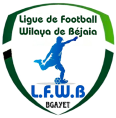 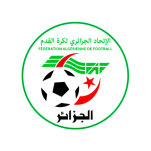 Calendrier du Championnat Division ‘’ HONNEUR ‘’  Saison 2022/2023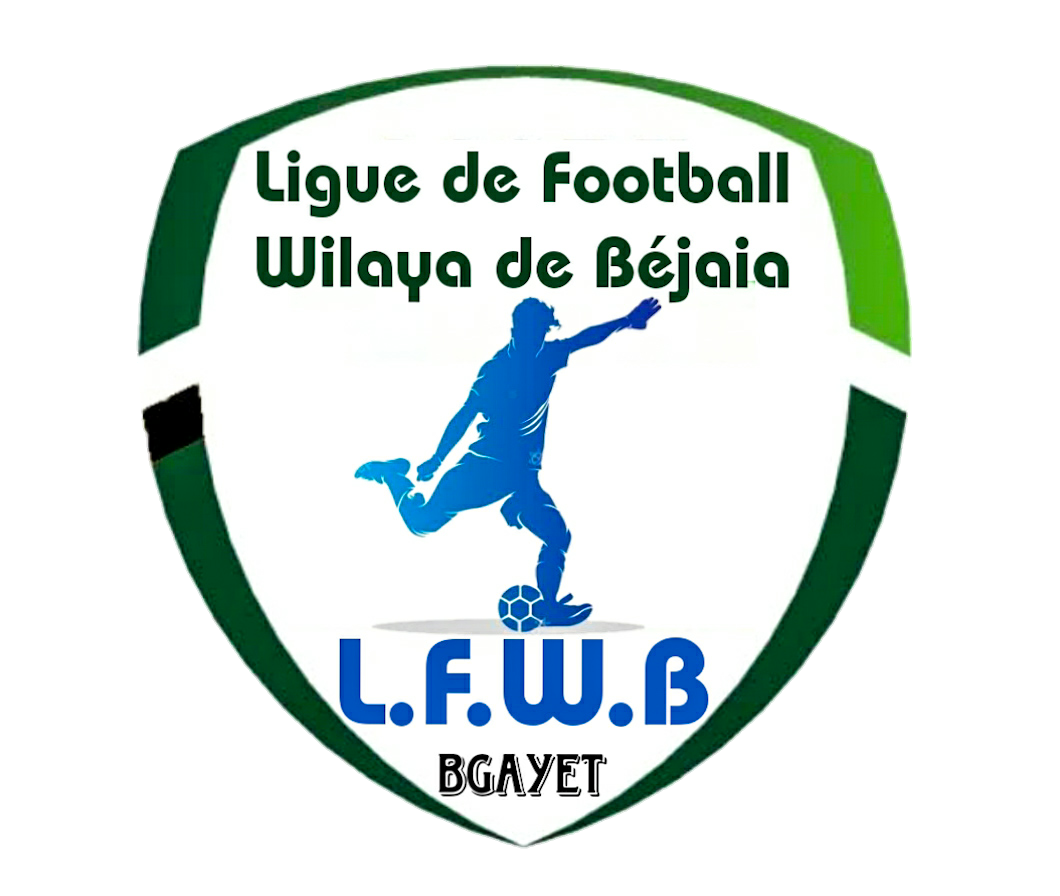 Les équipes de la division Honneur Senior :                              Ligue de Football de la Wilaya de BéjaiaCalendrier du Championnat Division ‘’ Pré-HONNEUR ‘’ SeniorSaison 2022/2023Les équipes de la division Honneur Senior :  COMMISSIONS TRAVAUX 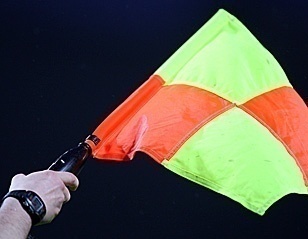 Causerie hebdomadaire.Désignation des arbitres pour les rencontres séniors division Honneur du vendredi 28, samedi 29 Octobre 2022.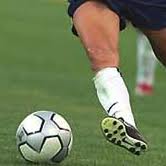 Programmation de la 01° journée Honneur.Formation FAF1 Groupe 3 du Dimanche 02 au 07 Octobre 2022 au niveau du salon d’honneur du stade OPOW – BEJAIA.Formation FAF1 Groupe 4 prochainement.N°HONNEURPRE-HONNEURJEUNES0102030405007080910111213141516171819202122232425262728JS MELBOUCRB AOKASNC BEJAIASRBTAZMALTJSB AMIZOURO MCISNAES IGHIL ALIJS IGHIL-OUAZZOUGCRB AIT RZINEUS BENI MANSOURAS OUED GHIRRC SEDDOUKSRB TAZMALTARB BARBACHAIRB BOUHAMZAJS BEJAIAWRB OUZELLAGUEN NB TASKRIOUTAS TAASSAST CS PROTECTION CIVILECSS AOUZELLAGUENJS TISSACR MELLALAOC AKFADOUCSA TIZI TIFRAOS TAZMALTES TIZI WERCS BOUDJELLILJS CHEMINIASSIREM AIT SMAILEL FLAYE ACSJSA AMIZOURCSA OULED SAADAJS TUQBAL ADEKARES BENI MAOUCHEGC BEJAOUIAEF SAHELCR BEJAIARSC AKHENAKFC BEJAIAAWFS BEJAIA UST BEJAIAJSC AOKASJS TAMRIDJET BC EL KSEUR ASTI DARGUINA NRB SEMAOUNOM DARGUINABOUGIE CITYBEJAIA FCUS TAMRIDJETGOURAYA BEJAIAAS S.E.TENINEAMAZIGH SPORTJS ICHELLADHENEC ADEKARStadesRencontresRencontresHorairesAMIZOURJSB Amizour SRB Tazmalt 14 H 30BENAL. PRINCIPALUS SoummamARB Barbacha 14 H 30AOKASCRB Aokas O M’Cisna 14 H 30BENI MANSOURUS Beni Mansour CRB Ait R’Zine14 H 30StadesRencontresRencontresHorairesOUED GHIRAS Oued GhirRC Seddouk14 H 00BENI MANSOURRC Ighil AliNC Bejaia14 H 00BENAL. PRINCIPALJS Melbou JS I. Ouazzoug 15 H 00RencontresRencontresRésultats Résultats RencontresRencontresU17U19Assirem Ait SmailAEF Sahel01 – 06 ……………………..Assirem Ait SmailOS Tazmalt……………………00 – 08 1ère  journéeUS Soummam  ARB BarbachaCRB Aokas  O M’CisnaJS Melbou  JS Ighil OuazougUS Beni MansourCRB Ait R’ZineAS Oued GhirRC SeddoukJSB Amizour  SRB TazmaltRC Ighil Ali  NC Béjaia14éme journée2éme journéeNC Béjaia                           JSB AmizourRC Seddouk                       US Beni MansourCRB Ait R’Zine                        JS MelbouO M’Cisna   US SoummamARB Barbacha                         RC Ighil AliSRB Tazmalt                          AS Oued GhirJS Ighil Ouazoug CRB Aokas15éme journée3éme journéeCRB Aokas                           CRB Ait R’ZineJS Melbou  RC SeddoukUS Beni MansourSRB TazmaltJS Ighil Ouazoug O M’CisnaAS Oued Ghir  NC BéjaiaJSB Amizour  ARB BarbachaRC Ighil Ali          US Soummam16éme journée4éme journéeNC Béjaia                           US Beni MansourRC SeddoukCRB AokasUS Soummam                   JSB AmizourCRB Ait R’Zine   JS Ighil OuazougO M’Cisna                         RC Ighil AliARB Barbacha                          AS Oued GhirSRB Tazmalt             JS Melbou17éme journée5éme journéeCRB Ait R’Zine   O M’CisnaCRB Aokas  SRB TazmaltJS MelbouNC BéjaiaUS Beni Mansour ARB BarbachaJS Ighil Ouazoug  RC SeddoukAS Oued Ghir      US SoummamJSB AmizourRC Ighil Ali18éme journée6éme journéeNC Béjaia CRB AokasRC Seddouk CRB Ait R’Zine US Soummam   US Beni MansourO M’Cisna                          JSB AmizourARB Barbacha    JS MelbouSRB Tazmalt                          JS Ighil OuazougRC Ighil Ali  AS Oued Ghir19éme journée7éme journéeRC SeddoukO M’CisnaCRB Ait R’Zine  SRB TazmaltCRB Aokas   ARB BarbachaJS MelbouUS SoummamUS Beni MansourRC Ighil AliJS Ighil OuazougNC BéjaiaAS Oued Ghir                        JSB Amizour20éme journée8éme journéeNC Béjaia              CRB Ait R’ZineUS Soummam   CRB AokasO M’Cisna                      AS Oued GhirARB Barbacha  JS Ighil OuazougSRB Tazmalt  RC SeddoukJSB AmizourUS Beni MansourRC Ighil Ali                       JS Melbou21éme journée9éme journéeRC Seddouk   NC BéjaiaCRB Ait R’Zine   ARB BarbachaCRB AokasRC Ighil AliJS MelbouJSB AmizourUS Beni MansourAS Oued GhirSRB Tazmalt  O M’CisnaJS Ighil OuazougUS Soummam22éme journée10éme journéeNC Béjaia  SRB TazmaltUS Soummam   CRB Ait R’ZineO M’Cisna                        US Beni MansourARB Barbacha RC SeddoukAS Oued Ghir  JS MelbouJSB Amizour  CRB AokasRC Ighil Ali  JS Ighil Ouazoug23éme journée11éme journéeNC BéjaiaO M’CisnaRC Seddouk   US SoummamCRB Ait R’Zine RC Ighil AliCRB AokasAS Oued GhirJS Melbou US Beni MansourSRB Tazmalt   ARB BarbachaJS Ighil Ouazoug JSB Amizour24éme journée12éme journéeUS Soummam   SRB TazmaltJS Melbou   O M’CisnaARB Barbacha NC BéjaiaUS Beni MansourCRB AokasAS Oued Ghir  JS Ighil OuazougJSB Amizour  CRB Ait R’ZineRC Ighil Ali  RC Seddouk25éme journée13éme journéeNC Béjaia US SoummamRC SeddoukJSB AmizourCRB Ait R’Zine AS Oued GhirCRB AokasJS MelbouO M’Cisna ARB BarbachaSRB Tazmalt  RC Ighil AliJS Ighil OuazougUS Beni Mansour26éme journée01NC Béjaia 05US Beni Mansour09JSB Amizour 13CRB Aokas02RC Seddouk06SRB Tazmalt10RC Ighil Ali14JS Melbou03O M’Cisna 07JS Ighil Ouazoug 11US Soummam04ARB Barbacha 08AS Oued Ghir12CRB Ait R’Zine1ère  journéeCSS Aouzellaguen  JS BejaiaCS P. CivileES Tizi WerOC AkfadouWRB OuzellaguenCS BoudjellilIRB BouhamzaNB Taskriout OS TazmaltCSA Tizi TifraCR MellalaJS Tissa AS Taassast14éme journée2éme journéeAS Taassast                           CSA Tizi TifraOS Tazmalt                       CS BoudjellilIRB Bouhamza                        OC Akfadou ileES Tizi Wer   CSS AouzellaguenJS Bejaia                         JS TissaCR Mellala                          NB TaskrioutWRB Ouzellaguen                       CS P. Civile15éme journée3éme journéeCS P. Civile                           IRB BouhamzaOC Akfadou  OS TazmaltCS BoudjellilCR MellalaWRB Ouzellaguen   ES Tizi WerNB Taskriout AS TaassastCSA Tizi Tifra JS BejaiaJS TissaCSS Aouzellaguen16éme journée4éme journéeAS Taassast                           CS BoudjellilOS Tazmalt CS P. CivileCSS Aouzellaguen                    CSA Tizi TifraIRB Bouhamza  WRB OuzellaguenES Tizi Wer                         JS TissaJS Bejaia                           NB TaskrioutCR Mellala             OC Akfadou17éme journée5éme journéeIRB Bouhamza   ES Tizi WerCS P. Civile  CR MellalaOC Akfadou  AS TaassastCS BoudjellilJS BejaiaWRB Ouzellaguen  OS TazmaltNB Taskriout    CSS AouzellaguenCSA Tizi TifraJS Tissa18éme journée6éme journéeAS Taassast CS P. CivileOS Tazmalt   IRB BouhamzaCSS Aouzellaguen    CS BoudjellilES Tizi Wer                          CSA Tizi TifraJS Bejaia                        OC AkfadouCR Mellala                           WRB OuzellaguenJS Tissa  NB Taskriout19éme journée7éme journéeOS TazmaltES Tizi WerIRB Bouhamza  CR MellalaCS P. Civile  JS BejaiaOC AkfadouCSS AouzellaguenCS BoudjellilJS TissaWRB Ouzellaguen AS TaassastNB Taskriout                        CSA Tizi Tifra20éme journée8éme journéeAS Taassast              IRB BouhamzaCSS Aouzellaguen    CS P. CivileES Tizi Wer                      NB TaskrioutJS Bejaia                          WRB OuzellaguenCR Mellala OS TazmaltCSA Tizi TifraCS BoudjellilJS Tissa                        OC Akfadou21éme journée9éme journéeOS Tazmalt   AS TaassastIRB Bouhamza   JS BejaiaCS P. Civile  JS TissaOC Akfadou  CSA Tizi TifraCS BoudjellilNB TaskrioutCR Mellala   ES Tizi WerWRB Ouzellaguen  CSS Aouzellaguen22éme journée10éme journéeAS Taassast CR MellalaCSS Aouzellaguen   IRB BouhamzaES Tizi Wer                        CS BoudjellilJS Bejaia   OS TazmaltNB TaskrioutOC AkfadouCSA Tizi TifraCS P. CivileJS TissaWRB Ouzellaguen23éme journée11éme journéeAS TaassastES Tizi WerOS Tazmalt   CSS AouzellaguenIRB Bouhamza JS TissaCS P. Civile  NB TaskrioutOC AkfadouCS BoudjellilCR Mellala   JS BejaiaWRB OuzellaguenCSA Tizi Tifra24éme journée12éme journéeCSS Aouzellaguen  CR MellalaOC AkfadouES Tizi WerJS Bejaia   AS TaassastCS BoudjellilCS P. CivileNB Taskriout  WRB OuzellaguenCSA Tizi Tifra  IRB BouhamzaJS Tissa  OS Tazmalt25éme journée13éme journéeAS Taassast  CSS AouzellaguenOS TazmaltCSA Tizi TifraIRB BouhamzaNB TaskrioutCS P. CivileOC AkfadouES Tizi Wer JS BejaiaCR MellalaJS TissaWRB Ouzellaguen  CS Boudjellil26éme journée01AS Taassast 05CS Boudjellil09CSA Tizi Tifra13CS P. Civile02OS Tazmalt06CR Mellala10JS Tissa14OC Akfadou03ES Tizi Wer07WRB Ouzellaguen11CSS Aouzellaguen04JS Bejaia08NB Taskriout12IRB Bouhamza